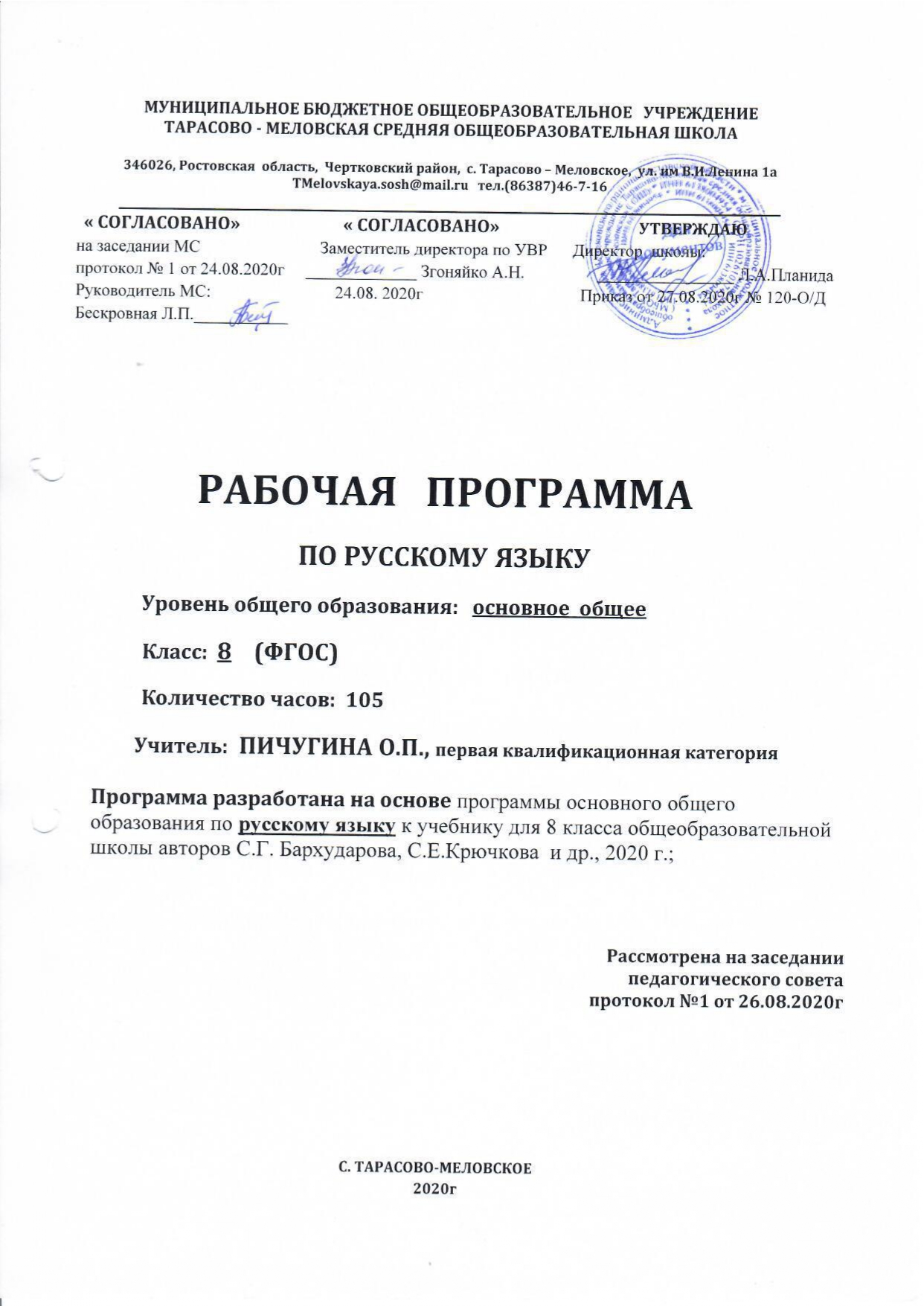 РАЗДЕЛ  I. Пояснительная запискаДанная рабочая программа составлена  в соответствии с :требованиями федерального  государственного образовательного стандарта основного общего образования ( Приказ Минобразования и науки России №1897 от 17.12.2010 г с изменениями от 31. 12. 2015 г. № 1577);примерной программой основного общего образования по русскому языку с учетом авторской программы по русскому языку Т.А.Ладыженской, М.Т.Баранова, С.Г.Бархударова и др.  (Рабочая программа. – Москва: Просвещение, 2020 год);основной образовательной программой  основного общего образования МБОУ Тарасово – Меловской СОШ  (Приказ от 27.08.2020г  № 120 ). календарным учебным графиком МБОУ Тарасово – Меловской СОШ  на 2020-2021 учебный год (Приказ от 27.08.2020г  № 120).учебным планом МБОУ Тарасово – Меловской СОШ  на 2019-2020 учебный год (Приказ   от 27.08.2020г  № 120);приказом Минобрнауки России от 28.12.2018 № 345 «Об утверждении федерального перечня учебников, рекомендуемых к использованию при реализации имеющих государственную аккредитацию образовательных программ начального общего, основного общего, среднего общего образования»;положением о рабочей программе (Приказ  от 29.08.2017г №130)  На основании:Статья 12. Образовательные программы Федерального закона об образовании (Утвержден 29 декабря 2012 года N 273-ФЗ) Статья 28.  Компетенция , права ,обязанности  и ответственность образовательного учреждения Федерального закона об образовании (Утвержден 29 декабря 2012 года N 273-ФЗ)п. 4.4 Устава школы (Постановление Администрации Чертковского района Ростовской области от 14.09.2015 № 724 )Цель изучения русского  языка в основной школе - воспитание духовно богатой, нравственно ориентированной личности с развитым чувством самосознания и общероссийского гражданского сознания, человека, любящего свою родину, знающего и уважающего родной язык, сознательно относящегося к нему как явлению культуры, осмысляющего родной язык как основное средство общения, средство получения знаний в разных сферах человеческой деятельности, средство освоения морально-этических норм, принятых в обществе.Задачи:овладение системой знаний, языковыми и речевыми умениями и навыками, развитие готовности и способности к речевому взаимодействию и взаимопониманию, потребности в речевом самосовершенствовании, овладение важнейшими общеучебными умениями и универсальными учебными действиями, формирование навыков самостоятельной учебной деятельности, самообразования;освоение знаний об устройстве языковой системы и закономерностях её функционирования, развитие способности опознавать, анализировать, сопоставлять, классифицировать и оценивать языковые факты, обогащение активного и потенциального словарного запаса, расширение объёма используемых в речи грамматических средств, совершенствование орфографической и пунктуационной грамотности, развитие умений стилистически корректного использования лексики и фразеологии русского языка;развитие интеллектуальных и творческих способностей обучающихся, развитие речевой культуры учащихся, овладение правилами использования языка в разных ситуациях общения, нормами речевого этикета, воспитание стремления к речевому самосовершенствованию, осознание эстетической ценности родного языка;совершенствование коммуникативных способностей, формирование готовности к сотрудничеству, созидательной деятельности, умений вести диалог, искать и находить содержательные компромиссы.Учебно-методический комплект:  Русский язык. 8 класс. учеб. Для общеобразовательных учреждений/ Бархударов С.Г., Крючков С.Е. и др.-М.: Просвещение, 2020Нури О. А. Поурочные разработки по русскому языку: 8 класс, «Русский язык. 8 класс» / О. А. Нури: — М.: Издательство «Экзамен», 2019.  (Серия «Учебно-методический комплект»)Место учебного предмета	      В федеральном базисном учебном плане  на учебный предмет русский язык в 8 классе     отводится __3_ часа в неделю.   Календарный учебный график МБОУ Тарасово - Меловской СОШ  на 2020 -2021 учебный год предусматривает в 8 классе 35 учебных недель. В соответствии с ФГОС и учебным планом школы на 2020 -2021 уч. год  для основного  общего образования  на учебный предмет  русский язык _в __8_ классе отводится  _3_ часа в неделю, т.е._105 часов  в год. Данная рабочая программа  является гибкой и позволяет в ходе реализации вносить изменения в соответствии со сложившейся ситуацией:- дополнительные дни отдыха, связанные с государственными праздниками (  календарный учебный график (  приказ от 27.08.2020г  № 120);- прохождение курсов повышения квалификации ( на основании приказа РОО);-отмена  учебных занятий по погодным условиям ( на основании приказа РОО);- по болезни учителя;- участие в ВПР;- в условиях карантина на дистанционном обучении;и другими.Так как 23.02  является официальным   праздничным  нерабочим днём в РФ, то данная рабочая   программа  рассчитана на 105 часа, будет выполнена и освоена обучающимися в  полном объёме.РАЗДЕЛ 2. Планируемые результаты освоения  учебного предмета, курсаЛичностными результатами являются:понимание русского языка как одной из основных национально-культурных ценностей русского народа; определяющей роли родного языка в развитии интеллектуальных, творческих способностей и моральных качеств личности; его значения в процессе получения школьного образования;осознание эстетической ценности русского языка; уважительное отношение к родному языку, гордость за него; потребность сохранить чистоту русского языка как явления национальной культуры; стремление к речевому самосовершенствованию;достаточный объем словарного запаса и усвоенных грамматических средств для свободного выражения мыслей и чувств в процессе речевого общения; способность к самооценке на основе наблюдения за собственной речью.Метапредметные результаты  проявляются в:1) владение всеми видами речевой деятельности:адекватное понимание информации устного и письменного сообщения;владение разными видами чтения;адекватное восприятие на слух текстов разных стилей и жанров;способность извлекать информацию из разных источников, включая средства массовой информации, компакт-диски учебного назначения, ресурсы Интернета; умение свободно пользоваться словарями различных типов, справочной литературой;овладение приемами отбора и систематизации материала на определенную тему; умение вести самостоятельный поиск информации, ее анализ и отбор;умение сопоставлять и сравнивать речевые высказывания с точки зрения их содержания, стилистических особенностей и использованных языковых средств;способность определять цели предстоящей учебной деятельности (индивидуальной и коллективной), последовательность действий, а также оценивать достигнутые результаты и адекватно формулировать их в устной и письменной форме;умение воспроизводить прослушанный или прочитанный текст с разной степенью свернутости;умение создавать устные и письменные тексты разных типов, стилей речи и жанров с учетом замысла, адресата и ситуации общения;способность свободно, правильно излагать свои мысли в устной и письменной форме;владение разными видами монолога и диалога;соблюдение в практике речевого общения основных орфоэпических, лексических, грамматических, стилистических норм современного русского литературного языка; соблюдение основных правил орфографии и пунктуации в процессе письменного общения;способность участвовать в речевом общении, соблюдая нормы речевого этикета;способность оценивать свою речь с точки зрения ее содержания, языкового оформления; умение находить грамматические и речевые ошибки, недочеты, исправлять их; умение совершенствовать и редактировать собственные тексты;умение выступать перед аудиторией сверстников с небольшими сообщениями, докладами;2) применение приобретенных знаний, умений и навыков в повседневной жизни; способность использовать родной язык как средство получения знаний по другим учебным предметам, применять полученные знания, умения и навыки анализа языковых явлений на межпредметном уровне (на уроках иностранного языка, литературы и др.);3) коммуникативно-целесообразное взаимодействие с окружающими людьми в процессе речевого общения, совместного выполнения какой-либо задачи, участия в спорах, обсуждениях; овладение национально-культурными нормами речевого поведения в различных ситуациях формального и неформального межличностного и межкультурного общения.Предметные результаты состоят в следующем:1) представление об основных функциях языка, о роли русского языка как национального языка русского народа, как государственного языка Российской Федерации и языка межнационального общения, о связи языка и культуры народа, о роли родного языка в жизни человека и общества;2) понимание места родного языка в системе гуманитарных наук и его роли в образовании в целом;3) усвоение основ научных знаний о родном языке; понимание взаимосвязи его уровней и единиц;4) освоение базовых понятий лингвистики: лингвистика и ее основные разделы; язык и речь, речевое общение, речь устная и письменная; монолог, диалог и их виды; ситуация речевого общения; разговорная речь, научный, публицистический, официально-деловой стили, язык художественной литературы; жанры научного, публицистического, официально-делового стилей и разговорной речи; функционально-смысловые типы речи (повествование, описание, рассуждение); текст, типы текста; основные единицы языка, их признаки и особенности употребления в речи;5) овладение основными стилистическими ресурсами лексики и фразеологии русского языка, основными нормами русского литературного языка (орфоэпическими, лексическими, грамматическими, орфографическими, пунктуационными), нормами речевого этикета; использование их в своей речевой практике при создании устных и письменных высказываний;6) распознавание и анализ основных единиц языка, грамматических категорий языка, уместное употребление языковых единиц адекватно ситуации речевого общения;7) проведение различных видов анализа слова (фонетического, морфемного, словообразовательного, лексического, морфологического), синтаксического анализа словосочетания и предложения, многоаспектного анализа с точки зрения его основных признаков и структуры, принадлежности к определенным функциональным разновидностям языка, особенностей языкового оформления, использования выразительных средств языка;8) понимание коммуникативно-эстетических возможностей лексической и грамматической синонимии и использование их в собственной речевой практике;9) осознание эстетической функции родного языка, способность оценивать эстетическую сторону речевого высказывания при анализе текстов художественной литературы.Ученик научится:- по фонетике: производить фонетический разбор слов;- по орфоэпии: правильно произносить употребительные слова разных частей речи;-  по лексике и фразеологии: употреблять фразеологизмы в соответствии с их лексическим значением; пользоваться фразеологическим словарем; пользоваться этимологическим словарём;-   по морфемике и  словообразованию:  производить  морфемный и словообразовательный разбор слов; различать словоизменение и словообразование;-  по морфологии: классифицировать части речи; составлять письменный и устный ответ о любой части речи и её категориях;- по синтаксису: различать и составлять разные виды словосочетаний; различать и составлять разные виды простых предложений; предложения    со сравнительными оборотами; с однородными членами; с обособленными членами, с вводными словами и обращениями; производить синтаксический разбор простых предложений.-   по  орфографии:  находить изученные  орфограммы в словах и между словами; обосновывать выбор написания; правильно писать слова с изученными орфограммами; классифицировать орфограммы по типам и видам; находить и исправлять орфографические ошибки; правильно писать изученные в 8-м классе слова с непроверяемыми написаниями; производить орфографический разбор слов;-  по пунктуации: находить смысловые отрезки в предложениях изученных типов и текстах;   пунктуационно оформлять предложения изученных типов; обосновывать место и выбор знака препинания; находить и исправлять пунктуационные ошибки; классифицировать знаки препинания по их функции; производить пунктуационный разборпредложения;-  по связной речи, чтению и работе с информацией: использовать стилистически обоснованно разные типы простого предложения, варианты форм сказуемого, варианты согласования сказуемого с подлежащим; составлять предложение в соответствии со стилистическими задачами; читать и пересказывать (устно и письменно) художественные тексты, тексты публицистического и научного стиля (повествование с элементами рассуждения, рассуждения с элементами описания и т. п.); создавать тексты изученных типов в соответствующем стиле речи; писать заявление, автобиографию.Ученик получит возможность научиться:понимать явную и скрытую (подтекстовую) информацию публицистического текста (в том числе в СМИ), анализировать и комментировать еѐ в устной форме; извлекать информацию по заданной проблеме (включая противоположные точки зрения на еѐ решение) из различных источников (учебно-научных текстов, текстов СМИ, в том числе представленных в электронном виде на различных информационных носителях, официально-деловых текстов), высказывать собственную точку зрения на решение проблемы;создавать тексты различных функциональных стилей и жанров (аннотация, рецензия, реферат, тезисы, конспект как жанры учебно-научного стиля), участвовать в дискуссиях на учебно-научные темы; составлять резюме, деловое письмо, объявление в официально-деловом стиле; готовить выступление, информационную заметку, сочинение-рассуждение в публицистическом стиле; принимать участие в беседах, разговорах, спорах в бытовой сфере общения, соблюдая нормы речевого поведения; создавать бытовые рассказы, истории, писать дружеские письма с учѐтом внеязыковых требований, предъявляемых к ним, и в соответствии со спецификой употребления языковых средств;анализировать образцы публичной речи с точки зрения еѐ композиции, аргументации, языкового оформления, достижения поставленных коммуникативных задач;характеризовать словообразовательные цепочки и словообразовательные гнѐзда, устанавливая смысловую и структурную связь однокоренных слов;опознавать основные выразительные средства словообразования в художественной речи и оценивать их; использовать этимологическую справку для объяснения правописания и лексического значения слова;опознавать основные выразительные средства лексики и фразеологии в публицистической и художественной речи и оценивать их; объяснять особенности употребления лексических средств в текстах научного и официально-делового стилей речи; извлекать необходимую информацию из лексических словарей разного типа (толкового словаря, словарей синонимов, антонимов, устаревших слов, иностранных слов, фразеологического словаря др.) и справочников, в том числе мультимедийных; использовать эту информацию в различных видах деятельности;опознавать основные выразительные средства морфологии в публицистической и художественной речи и оценивать их; объяснять особенности употребления морфологических средств в текстах научного и официально-делового стилей речи; анализировать особенности употребления синтаксических конструкций с точки зрения их функционально-стилистических качеств, требований выразительности речи;демонстрировать роль орфографии и пунктуации в передаче смысловой стороны речи; характеризовать на отдельных примерах взаимосвязь языка, культуры и истории народа — носителя языка; анализировать и сравнивать русский речевой этикет с речевым этикетом отдельных народов России и мира. РАЗДЕЛ 3. Содержание учебного предмета   Введение (1ч)Повторение изученного в 5 – 7 классах (7 ч)Пунктуация и орфография. Знаки препинания, знаки завершения, разделения, выделения. Знаки препинания в сложном предложении. Буквы н - нн в суффиксах прилагательных, причастий и наречий. Слитное и раздельное написание не с различными частями речи. Синтаксис. Пунктуация. Культура речи (7 ч)Основные единицы синтаксиса. Текст как единица синтаксиса. Предложение как единица синтаксиса. Словосочетание как единица синтаксиса. Виды словосочетаний. Синтаксические связи слов в словосочетаниях. Синтаксический разбор словосочетаний.  Простое предложение (4 ч)Грамматическая (предикативная) основа предложения. Порядок слов в предложении. Интонация. Описание памятника культуры. Двусоставные предложения (8 ч)Главные члены предложения Подлежащее. Сказуемое. Простое глагольное сказуемое. Составное глагольное сказуемое. Составное именное сказуемое. Тире между подлежащим и сказуемым. Второстепенные члены предложения (10 ч)Роль второстепенных членов предложения. Дополнение. Определение. Приложение. Знаки препинания при нем. Обстоятельство. Синтаксический разбор двусоставного предложения. Характеристика человека. Повторение. Односоставные предложения (12 ч)Главный член односоставного предложения. Назывные предложения. Определенно-личные предложения. Неопределенно-личные предложения. Инструкция. Безличные предложения. Рассуждение. Неполные предложения. Синтаксический разбор односоставного предложения. Повторение. Простое осложненное предложение (15 ч)Однородные члены предложения Понятие об однородных членах. Однородные члены, связанные только перечислительной интонацией, и пунктуация при них. Однородные и неоднородные определения. Однородные члены, связанные сочинительными союзами, и пунктуация при них. Обобщающие слова при однородных членах и знаки препинания при них. Синтаксический разбор предложения с однородными членами. Пунктуационный разбор предложения с однородными членами. Повторение. Обособленные члены предложения (18 ч)Понятие об обособленности. Обособленные определения. Выделительные знаки препинания при них. Обособленные приложения. Выделительные знаки препинания при них. Обособленные уточняющие члены предложения. Выделительные знаки препинания при них. Обособленные обстоятельства. Слова, грамматически не связанные с членами предложения (14 ч )Обращение (2 ч)Назначение обращения. Распространенные обращения. Выделительные знаки препинания при обращении. Употребление обращений. Вводные и вставные конструкции (7 ч)Вводные конструкции. Группы вводных слов и вводных сочетаний слов по значению. Выделительные знаки препинания при вводных словах, вводных сочетаниях слов и вводных предложениях. Вставные слова, словосочетания и предложения. Междометия в предложении. Синтаксический и пунктуационный разбор предложений со словами, словосочетаниями и предложениями, грамматически не связанными с членами предложения. Повторение. Чужая речь (5 ч)Понятие о чужой речи. Комментирующая часть. Прямая и косвенная речь. Косвенная речь. Прямая часть. Диалог. Рассказ. Цитата. Повторение. Повторение и систематизация изученного в 8 классе (8 ч)Синтаксис и морфология. Синтаксис и пунктуация. Синтаксис и культура речи. Синтаксис и орфография.РАЗДЕЛ 4. Тематическое планированиеРаздел 5. КАЛЕНДАРНО – ТЕМАТИЧЕСКОЕ ПЛАНИРОВАНИЕ ПО РУССКОМУ ЯЗЫКУ 8 КЛАССРАЗДЕЛ 6. Система оценки достижения планируемых результатов     Нормы оценки призваны обеспечить одинаковые требования к знаниям, умениям и навыкам учащихся по русскому языку. В них устанавливаются: 1) единые критерии оценки различных сторон владения устной и письменной формами русского языка  (критерии оценки орфографической и пунктуационной грамотности, языкового оформления связного высказывания, содержания высказывания); 2) единые нормативы оценки знаний, умений и навыков; 3) объем различных видов контрольных работ; 4) количество отметок за различные виды контрольных работ.Оценка устных ответов учащихся          Устный опрос является одним из основных способов учета  знаний учета учащихся по русскому языку. Развернутый ответ ученика должен представлять собой связное, логически последовательное сообщение на определенную тему, показывать его умение применять определения, правила в конкретных случаях.При оценке ответа ученика надо руководствоваться следующими критериями: 1) полнота и правильность ответа; 2) степень осознанности, понимания изученного; 3) языковое оформление ответа.Оценка «5» ставится, если ученик: 1) полно излагает изученный материал, дает правильное определение языковых понятий; 2) обнаруживает понимание материала, может обосновать свои суждения, применить знания на практике, привести необходимые примеры не только по учебнику, но и самостоятельно составленные; 3) излагает материал последовательно и правильно с точки зрения норм литературного языка.Оценка «4» ставится, если ученик дает ответ, удовлетворяющий тем же требованиям, что и для оценки «5», но допускает 1-2 ошибки, которые сам же исправляет, и 1-2 недочета в последовательности и языковом оформлении излагаемого.Оценка «3» ставится, если ученик обнаруживает знание и понимание основных положений данной темы, но: 1) излагает материал неполно и допускает неточности в определении понятий или формулировке правил; 2) не умеет достаточно глубоко и доказательно обосновать свои суждения и привести свои примеры; 3) излагает материал непоследовательно и допускает ошибки в языковом оформлении излагаемого.Оценка «2» ставится, если ученик обнаруживает незнание большей части соответствующего раздела изучаемого материала, допускает ошибки в формулировке определений и правил, искажающие их смысл, беспорядочно и неуверенно излагает материал. Оценка «2» отмечает такие недостатки в подготовке ученика, которые являются серьезным препятствием к успешному овладению последующим материалом.Оценка «1» ставится, если ученик обнаруживает полное незнание или непонимание материала.Оценка («5», «4», «3») может ставиться не только за единовременный ответ (когда на проверку подготовки ученика отводится определенное время), но и за рассредоточенный во времени, то есть за сумму ответов, данных учеником на протяжении урока  (выводится поурочный балл),  при условии, если в процессе урока не только заслушивались ответы учащегося, но и осуществлялась проверка его умения применять знания на практике.Ученикам предъявляются требования только к таким умениям и навыкам, над которыми они работали или работают к моменту проверки. На уроках русского языка проверяются: 1) знание полученных сведений о языке; 2) орфографические и пунктуационные навыки; 3) речевые уменияПятибалльная система оценивания строится на основе «Положение о промежуточной аттестации школьников» и «Единых требований к устной и письменной речи учащихся, к проведению письменных работ и проверке тетрадей» (Методическое письмо МП РСФСР от 01.09. 1980г.)Оценка письменных работ  по русскому языкуОценка диктантов.Диктант – одна из основных форм проверки орфографической и пунктуационной грамотности. Для диктантов целесообразно использовать связные тексты, отвечающие нормам современного литературного языка и доступные по содержанию учащимся данного класса. Требования к тексту диктанта представлены в таблице 1.Требования к тексту диктанта.                                                                            Таблица 1Нормы оценивания диктантов                                                          Таблица 2Оценка дополнительного задания к диктанту В комплексной контрольной работе, состоящей из диктанта и дополнительного (фонетического, лексического, грамматического, орфографического) задания рекомендуется руководствоваться показателями, представленными в таблице 3.Показатели для оценки дополнительного задания к диктанту      Таблица 3Требования к объему сочинений и изложений                                                         Таблица 4Критерии оценивания сочинений изложений                                            Таблица 5Ошибки в содержании сочинений и изложенийОшибки в содержании сочинения или изложения показывают, что ученик не овладел полностью умением составлять программу высказывания: недостаточно знаком с фактическим материалом по теме высказывания; не умеет отбирать сведения так, чтобы раскрыть заявленную тему; не владеет логикой изложения. Классификация ошибок в содержании сочинений и изложений представлена в таблице 6Классификация ошибок в содержании сочинений и изложений    Таблица 6Нормы оценивания сочинений и изложений                                   Таблица 7Примечания:1.При оценке необходимо учитывать самостоятельность, оригинальность замысла ученического сочинения, уровень его композиционного и речевого оформления. Наличие оригинального замысла, его хорошая реализация позволяют повысить первую оценку за сочинение на один балл.2. Если объём сочинения в полтора-два раза больше нормы, то при оценке работ  следует исходить из нормативов, увеличенных для отметки»4» на одну, а для отметки»3» на две единицы. При выставлении оценки « 5» превышение объёма сочинения не принимается во внимание.3. Первая оценка (содержание и речь) не может быть положительной, если не раскрыта тема сочинения, хотя по остальным показателям оно написано удовлетворительно.№ п/пРаздел.ТемаКол-во  часовЭлементы содержанияОсновные виды учебной  деятельностиСистема оценки 1Функции русского языка в современном мире.1Понятие «государственный язык». Особый политико-правовой статус русского языка как государственного языка Российской ФедерацииАргументируют основные положения о роли русского языка в современном мире (устно и письменно).Составляют опорный конспект для пересказа текста. Выполняют письменное дифференцированное задание2Повторение изученного  8Знаки препинания в сложном предложенииБуквы н и нн в суффиксах при- лагательных, причастий и наречийСлитное и раздельное написаниене с различными частями речиАнализируют теоретические сведения из учебника. Работают с таблицей учебника. Иллюстрируют таблицу своими примерами. Осуществляют тренинговые упражнения и самоконтроль в выборе написаний. Готовят устный рассказ по таблице. Формулируют правило в соответствии с графической схемой в учебнике. Отрабатывают практически орфограмму. Осуществляют самоконтроль в выборе орфограммы.Осуществляют работу по развитию речи.Работают с текстами разных стилей. Выполняют дома дифференцированное задание. Развивают речь: пишут сочинение в форме письма.Контрольная  работа  по теме  «Повторение изученного»3Синтаксис и пунктуация. Словосочетание  3Основные единицы синтаксиса. Текст как единица синтаксиса. Предложение как единица синтаксиса. Словосочетание как единица синтаксиса. Виды словосочетаний. Синтаксические связи слов в словосочетаниях. Синтаксический разбор словосочетаний. Анализируют теоретические сведения из учебника. Работают с таблицей учебника. Иллюстрируют таблицу своими примерами. Осуществляют тренинговые упражнения и самоконтроль в выборе написаний. Работают с текстами разных стилей. Выполняют дома дифференцированное задание. Развивают речь: пишут сочинение в форме письма.Готовят устный рассказ по таблице. Формулируют правило в соответствии с графической схемой в учебнике. Отрабатывают практически орфограмму. Осуществляют самоконтроль в выборе орфограммы.Осуществляют работу по развитию речи.Наблюдают соотнесённость содержания предложения с ситуацией, фрагментом действительности. Анализируют слова, словосочетания и предложения, пишут изложение от3 лица4Предложение. Простое предложение 4Грамматическая (предикативная) основа предложения. Порядок слов в предложении. Интонация. Описание памятника культуры. опознавание простых предложений, наблюдения за схемами различных видов простых предложений, определения особенности связи подлежащего и сказуемого, написание схематичного диктанта, определение предикативности предложений, Контрольная работа   по теме «Словосочетание. Простое  предложение»5Двусоставное предложение. Главные члены предложения9Подлежащее. Сказуемое. Простое глагольное сказуемое. Составное глагольное сказуемое. Составное именное сказуемое. Тире между подлежащим и сказуемым. конструирование предложений, грамматико-интонационный анализ при объяснении расстановки знаков препинания в предложении, работа в парах «сильный - слабый» с дидактическим материалом, на основе текста развивают свои правописные навыки, закрепляя теоретические сведения, полученные в параграфе, развивают творческие способности, грамматически видоизменяя текст упражнения в соответствии с заданиемконструирование предложений, грамматико-интонационный анализ при объяснении расстановки знаков препинания в предложении, работа в парах «сильный - слабый» с дидактическим материалом, на основе текста развивают свои правописные навыки, закрепляя теоретические сведения, полученные в параграфе, развивают творческие способности, грамматически видоизменяя текст упражнения в соответствии с заданиемКонтрольная работа   по теме «Главные  члены предложения»6Второстепенные члены предложения 9Роль второстепенных членов предложения. Дополнение. Определение. Приложение. Знаки препинания при нем. Обстоятельство. Синтаксический разбор двусоставного предложения. Характеристика человека. Повторение. конструирование предложений, грамматико-интонационный анализ при объяснении расстановки знаков препинания в предложении, актуализируют  на основе материала для наблюдений информацию о членах предложения, работа в парах «сильный - слабый»  с дидактическим материалом, извлечение информации по теме из учебной статьи, запись и выделение грамматических основ и второстепенных членов в предложениях.Контрольная работа   по теме «Второстепенные члены предложения»7Односоставные предложения10Главный член односоставного предложения. Назывные предложения. Определенно-личные предложения. Неопределенно-личные предложения. Инструкция. Безличные предложения. Рассуждение. конструирование предложений, грамматико-интонационный анализ при объяснении расстановки знаков препинания в предложении, работа в парах «сильный - слабый»  с дидактическим материалом, характеризуют односоставные предложения со стороны грамматической основы, различение односоставных предложений с разной  грамматической основой, распространение  односоставных предложений  второстепенными членами.Контрольная работа  по теме  «Односоставные предложения»8Неполные предложения3Неполные предложения. Синтаксический разбор односоставного предложения. Повторение.формируют умение определять неполные двусоставные и односоставные предложения, характеризуют односоставные предложения со стороны грамматической основы, различение односоставных предложений с разной  грамматической основой, распространение  односоставных предложений  второстепенными членами.9Предложения с однородными членами12Понятие об однородных членах. Однородные члены, связанные только перечислительной интонацией, и пунктуация при них. Однородные и неоднородные определения. Однородные члены, связанные сочинительными союзами, и пунктуация при них. Обобщающие слова при однородных членах и знаки препинания при них. Синтаксический разбор предложения с однородными членами. Пунктуационный разбор предложения с однородными членами. Повторение. конструирование предложений, грамматико-интонационный анализ при объяснении расстановки знаков препинания в предложении.Контрольная работа  по теме «Однородные члены предложения»10Предложения с обособленными членами18Понятие об обособленности. Обособленные определения. Выделительные знаки препинания при них. Обособленные приложения. Выделительные знаки препинания при них. Обособленные уточняющие члены предложения. Выделительные знаки препинания при них. Обособленные обстоятельства. Назначение обращения. Распространенные обращения. Выделительные знаки препинания при обращении. Употребление обращений. Вводные конструкции. Группы вводных слов и вводных сочетаний слов по значению. Выделительные знаки препинания при вводных словах, вводных сочетаниях слов и вводных предложениях. Вставные слова, словосочетания и предложения. Междометия в предложении. Синтаксический и пунктуационный разбор предложений со словами, словосочетаниями и предложениями, грамматически не связанными с членами предложения. Понятие о чужой речи. Комментирующая часть. Прямая и косвенная речь. Косвенная речь. Прямая часть. Диалог. Рассказ. Цитата.  Понятие об однородных членах. Однородные члены, связанные только перечислительной интонацией, и пунктуация при них. Однородные и неоднородные определения. Однородные члены, связанные сочинительными союзами, и пунктуация при них. Обобщающие слова при однородных членах и знаки препинания при них. Синтаксический разбор предложения с однородными членами. Пунктуационный разбор предложения с однородными членами. Повторение. Синтаксический разбор предложения с обособленными членами. Пунктуационный разбор предложения с обособленными членами. ПовторениеОбращение. Вводные и вставные конструкцииработа в парах «сильный - слабый»  с дидактическим материалом, конструирование предложений, грамматико-интонационный анализ при объяснении расстановки знаков препинания в предложении, выделение запятыми обособленных членов, выраженных причастными и деепричастными  оборотами, обозначение паузы, которые выделяют  обособленные члены, списывают текста, подчёркивание грамматических основ сложных предложений.работа в парах «сильный - слабый»  с дидактическим материалом, конструирование предложений, грамматико-интонационный анализ при объяснении расстановки знаков препинания в предложении, выделение запятыми обособленных членов, выраженных причастными и деепричастными  оборотами, обозначение паузы, которые выделяют  обособленные члены, списывают текста, подчёркивание грамматических основ сложных предложений.работа  с дидактическим материалом, конструирование предложений, грамматико-интонационный анализ при объяснении расстановки знаков препинания в предложении, творческий диктант, составление текст с использованием распространённых обращений, выбор из текстов  художественной и публицистической литературы примеры употребления разных обращений,  мини – исследование.работа  с дидактическим материалом, конструирование предложений, грамматико-интонационный анализ при объяснении расстановки знаков препинания в предложении, творческий диктант, составление текст с использованием распространённых обращений, выбор из текстов  художественной и публицистической литературы примеры употребления разных обращений,  мини – исследование.конструирование предложений, грамматико-интонационный анализ при объяснении расстановки знаков препинания в предложении.конструирование предложений, грамматико-интонационный анализ при объяснении расстановки знаков препинания в предложении.конструирование предложений, грамматико-интонационный анализ при объяснении расстановки знаков препинания в предложении, работа с алгоритмом, таблицей, схемой;  грамматико-интонационный анализ при объяснении расстановки знаков препинания в предложении, решение лингвистических задач с последующей взаимопроверкой, контроль и самоконтроль основных понятий, защита мини – проектов.Контрольная работа   по теме «Обособленные члены  предложения».Предложения с обособленными членами18Понятие об обособленности. Обособленные определения. Выделительные знаки препинания при них. Обособленные приложения. Выделительные знаки препинания при них. Обособленные уточняющие члены предложения. Выделительные знаки препинания при них. Обособленные обстоятельства. Назначение обращения. Распространенные обращения. Выделительные знаки препинания при обращении. Употребление обращений. Вводные конструкции. Группы вводных слов и вводных сочетаний слов по значению. Выделительные знаки препинания при вводных словах, вводных сочетаниях слов и вводных предложениях. Вставные слова, словосочетания и предложения. Междометия в предложении. Синтаксический и пунктуационный разбор предложений со словами, словосочетаниями и предложениями, грамматически не связанными с членами предложения. Понятие о чужой речи. Комментирующая часть. Прямая и косвенная речь. Косвенная речь. Прямая часть. Диалог. Рассказ. Цитата.  Понятие об однородных членах. Однородные члены, связанные только перечислительной интонацией, и пунктуация при них. Однородные и неоднородные определения. Однородные члены, связанные сочинительными союзами, и пунктуация при них. Обобщающие слова при однородных членах и знаки препинания при них. Синтаксический разбор предложения с однородными членами. Пунктуационный разбор предложения с однородными членами. Повторение. Синтаксический разбор предложения с обособленными членами. Пунктуационный разбор предложения с обособленными членами. ПовторениеОбращение. Вводные и вставные конструкцииработа в парах «сильный - слабый»  с дидактическим материалом, конструирование предложений, грамматико-интонационный анализ при объяснении расстановки знаков препинания в предложении, выделение запятыми обособленных членов, выраженных причастными и деепричастными  оборотами, обозначение паузы, которые выделяют  обособленные члены, списывают текста, подчёркивание грамматических основ сложных предложений.работа в парах «сильный - слабый»  с дидактическим материалом, конструирование предложений, грамматико-интонационный анализ при объяснении расстановки знаков препинания в предложении, выделение запятыми обособленных членов, выраженных причастными и деепричастными  оборотами, обозначение паузы, которые выделяют  обособленные члены, списывают текста, подчёркивание грамматических основ сложных предложений.работа  с дидактическим материалом, конструирование предложений, грамматико-интонационный анализ при объяснении расстановки знаков препинания в предложении, творческий диктант, составление текст с использованием распространённых обращений, выбор из текстов  художественной и публицистической литературы примеры употребления разных обращений,  мини – исследование.работа  с дидактическим материалом, конструирование предложений, грамматико-интонационный анализ при объяснении расстановки знаков препинания в предложении, творческий диктант, составление текст с использованием распространённых обращений, выбор из текстов  художественной и публицистической литературы примеры употребления разных обращений,  мини – исследование.конструирование предложений, грамматико-интонационный анализ при объяснении расстановки знаков препинания в предложении.конструирование предложений, грамматико-интонационный анализ при объяснении расстановки знаков препинания в предложении.конструирование предложений, грамматико-интонационный анализ при объяснении расстановки знаков препинания в предложении, работа с алгоритмом, таблицей, схемой;  грамматико-интонационный анализ при объяснении расстановки знаков препинания в предложении, решение лингвистических задач с последующей взаимопроверкой, контроль и самоконтроль основных понятий, защита мини – проектов.Контрольная работа   по теме «Обособленные члены  предложения».11Повторение изученного в 8 классе9Синтаксис и морфология. Синтаксис и пунктуация. Синтаксис и культура речи. Синтаксис и орфография.работа с алгоритмом, таблицей, схемой;  грамматико-интонационный анализ при объяснении расстановки знаков препинания в предложении, решение лингвистических задач с последующей взаимопроверкой, контроль и самоконтроль основных понятий, защита мини – проектов.Контрольная работа   по теме "Повторение и систематизация изученного"№урокаСодержание учебного материалаКол-вочасов Формы контроляДата по плануДата фактическая1Функции русского языка в современном мире. (1ч.)1Фронтальный 1.09Повторение пройденного в 5-7 классах (6 +2)2 Фонетика и графика. Орфография1Фронтальный 2.093Морфемика и словообразование1Фронтальный 3.094Лексикология и фразеология1Фронтальный 8.095Морфология и синтаксис1Фронтальный 9.096 Строение текста. Стили речи. 1Фронтальный 10.097Развитие речи. Сочинение по картине И.Левитана «Осенний день. Сокольники» (Упр.74)1Фронтальный 15.098Развитие речи. Устное описание Триумфальной арки по фотографии (Упр.79)1Фронтальный 16.099Контрольная работа по теме «Повторение пройденного в 5-7 классах»1Индивидуальный17.09Синтаксис. Пунктуация.  Словосочетание. (3 ч.)10Строение словосочетаний1Фронтальный 22.0911Виды связи  в словосочетании1Фронтальный 23.0912Грамматическое значение словосочетаний1Фронтальный 24.09Простое предложение (3+1)13Строение и грамматическое значение предложений1Фронтальный 29.0914Интонация предложения. Характеристика человека1Фронтальный .30.0915Порядок слов в предложении. Логическое ударение1Фронтальный 1.1016Развитие речи. Описание памятника архитектуры. (Упр.143,144)1Фронтальный 6.10 Двусоставные предложения. Главные члены предложения. (8+1)17Подлежащее.1Фронтальный 7.1018Сказуемое. Простое глагольное сказуемое.1Фронтальный 8.1019Составные сказуемые. Составное глагольное сказуемое.1Фронтальный 13.1020Составное именное  сказуемое.1Фронтальный 14.1021Выражение именной части составного именного сказуемого1Фронтальный 15.1022Тире между подлежащим сказуемым1Фронтальный 20.1023Повторение по теме «Главные члены предложения»1Фронтальный 21.1024Контрольная работа по теме «Главные члены предложения»1Индивидуальный22.1025Развитие речи. Сжатое изложение по тексту упр.1891Индивидуальный27.10Второстепенные члены предложения (6+3)26Дополнение1Фронтальный 28.1027Определение1Фронтальный 29.1028Развитие речи. Подготовка к изложению на тему «Русский язык» (Упр.213)1Фронтальный10.1129Развитие речи. Написание изложения на тему «Русский язык» (упр.213)1Индивидуальный11.1130Приложение1Фронтальный  12.1131Обстоятельство.   Основные виды обстоятельств.                                                             1Фронтальный 17.1132Обстоятельства, выраженные сравнительными оборотами                                                               1Фронтальный 18.1133Развитие речи. Ораторская (публичная ) речь1Индивидуальный19.1134Контрольная работа по теме «Второстепенные члены предложения»1Индивидуальный24.11Односоставные предложения (7+3)35Основные группы односоставных предложений. Предложения определённо-личные 1Фронтальный 25.1136Предложения неопределённо-личные 1Фронтальный 26.1137Предложения неопределённо-личные 1Фронтальный 1.1238Безличные предложения1Фронтальный 2.1239Безличные предложения1Фронтальный 3.1240Развитие речи. Подготовка к сочинению по картине К. Юона «Мартовское солнце» (Упр.278)1Фронтальный 8.1241Развитие речи. Написание сочинения по картине К.  Юона «Мартовское солнце»1Индивидуальный9.1242Назывные предложения1Фронтальный 10.1243Обобщение по теме «Односоставные предложения»1Фронтальный 15.1244Развитие речи. Изложение текста (упр.289)1Фронтальный 16.12Неполные предложения (3ч.)45Понятие о неполных предложениях.1Фронтальный17.1246Контрольная работа  по теме «Односоставные предложения»1Индивидуальный22.1247.Анализ контрольной работы. Неполные предложения в диалоге.1Фронтальный23.12Предложения с однородные члены (9+3)48Понятие об однородных членах1Фронтальный 24.1249Однородные и неоднородные определения1Фронтальный 29.1250Однородные члены, связанные сочинительными союзами, и пунктуация при них1Фронтальный 12.0151Однородные члены, связанные сочинительными союзами, и пунктуация при них1Фронтальный 13.0152Обобщающие слова при однородных членах и знаки препинания при них1Фронтальный 14.0153Обобщающие слова при однородных членах и знаки препинания при них1Фронтальный 19.0154Развитие речи. Рассуждение (Упр.344,346)1Фронтальный 20.0155Синтаксический разбор предложения с однородными членами1Фронтальный 21.0156Обобщающий урок по теме «Однородные члены предложения»1Фронтальный 26.0157Контрольная работа по теме «Однородные члены предложения»1Индивидуальный27.0158Развитие речи. Подготовка к сочинению по картине Ф Васильева «Мокрый луг»1Фронтальный28.0159Развитие речи. Написание сочинения по картине Ф Васильева «Мокрый луг»1Индивидуальный2.02Предложения с обособленными членами (14+4)60Обособленные определения и приложения1Фронтальный 3.0261Обособленные определения и приложения1Фронтальный 4.0262Обособленные определения, выраженные причастными оборотами1Фронтальный 9.0263Особенности обособления приложений1Фронтальный 10.0264Повторение по теме «Обособленные определения и приложения»1Фронтальный 11.0265Контрольная работа по теме «Обособленные определения и приложения»1Индивидуальный16.0266Развитие речи. Подготовка к сочинению – рассуждению на морально – этическую тему. (Упр.416)1Фронтальный17.0267Развитие речи. Написание сочинения – рассуждения на морально – этическую тему1Индивидуальный18.0268Обособленные обстоятельства1Фронтальный 24.0269Обособленные обстоятельства1Фронтальный 25.0270Практическая работа по теме «Обособленные обстоятельства»1Индивидуальный2.0371Синтаксический разбор предложения с обособленными членами1Фронтальный 3.0372Обособление уточняющих членов предложения1Фронтальный 4.0373Обособление уточняющих членов предложения. Разделительные и выделительные знаки препинания.1Фронтальный 9.0374Повторение пройденного по теме «Обособленные члены предложения»1Фронтальный 10.0375Контрольная работа по теме «Обособленные члены предложения»1Индивидуальный11.0376Развитие речи. Подготовка к изложению «Суворов» (Упр.413)1Фронтальный16.0377Развитие речи. Написание изложения «Суворов» (Упр.413)1Индивидуальный17.03Предложения с обращениями, вводными словами и междометиями (9+2)78Обращение и знаки препинания при нём1Фронтальный18.0379Обращение и знаки препинания при нём1Фронтальный 30.0380Вводные слова и вводные предложения. Знаки препинания при них1Фронтальный 31.0381Вводные слова и вводные предложения. Знаки препинания при них1Фронтальный 1.0482Развитие речи. Подготовка к сжатому изложению. (Упр.440)1Фронтальный 6.0483Развитие речи. Написание сжатого изложения.1Индивидуальный7.0484Водные слова и вводные предложения. Предложения с междометиями1Фронтальный 8.0485Вставные конструкции1Фронтальный 13.0486Вставные конструкции1Фронтальный 14.0487Повторение по теме «Предложения с обращениями, водными словами и междометиями»1Фронтальный 15.0488Контрольная работа по теме «Предложения с обращениями, водными словами и междометиями»1Индивидуальный20.04Способы передачи чужой речи. Прямая и косвенная речь (6+2)89Предложения с прямой речью. Знаки препинания в них.1Фронтальный 21.0490Диалог1Фронтальный 22.0491Предложения с косвенной речью. Замена прямой речи косвенной.1Фронтальный 27.0492Предложения с косвенной речью. Замена прямой речи косвенной.1Фронтальный 28.0493Цитаты и знаки препинания при них.1Фронтальный 29.0494Развитие речи. Подготовка к изложению (Упр.490)1Фронтальный 4.0595Развитие речи. Написание изложения1Индивидуальный5.0596Контрольная работа по теме «Способы передачи чужой речи. Прямая и косвенная речь»1Индивидуальный6.05Повторение изученного  в 8 классе. (8 +1)97Повторение тем «Словосочетание»,  «Двусоставное предложение», «Односоставные предложения»1Фронтальный 11.0598Повторение тем «Однородные члены предложения», «Предложения с обособленными членами», «Предложения с уточняющими членами предложения».1Фронтальный 12.0599Повторение тем «Однородные члены предложения», «Предложения с обособленными членами», «Предложения с уточняющими членами предложения».1Фронтальный 13.05100Повторение тем « Предложения с обращениями, вводными словами и  междометиями», «Способы передачи чужой речи».1Фронтальный 18.05101Итоговая контрольная работа1Индивидуальный19.05102Анализ контрольной работы1Индивидуальный20.05103Развитие речи. Сжатое изложение (Упр.525)1Фронтальный25.05104Работа над ошибками1Индивидуальный 26.05105Подведение итогов года.1Фронтальный27.05классКоличество в контрольном диктантеКоличество в контрольном диктантеКоличество в контрольном диктантеКоличество в контрольном диктантеКол-во слов в словарном диктантеклассСлов (самостоятельных и служебных)ОрфограммПунктограммСлов с непроверяемыми орфограммамиКол-во слов в словарном диктанте590-100122-3515-206100-110163-4720-257110-120204-51025-308120-15024101030-359150-17024151035-40Нормы оценок (количество ошибок)Нормы оценок (количество ошибок)Нормы оценок (количество ошибок)Нормы оценок (количество ошибок)Нормы оценок (количество ошибок)Вид диктанта«5»«4»«3»«2»Контрольный1 негрубая орфографическая + 1 негрубая пунктуационная- 2 орфографические +2 пунктуационные;- 1 орфографическая +3 пунктуационные;- 0 орфографических + 4 пунктуационные- 4орфографические +4 пунктуационные;- 3орфографические +5 пунктуационных;- 6 орфографических +6 пунктуационных (если есть  однотипные и негрубые орфографические и пунктуационные)- 7 орфографических + 7 пунктуационных;- 6 орфографических + 8 пунктуационных;- 5 орфографических + 9 пунктуационных;- 8 орфографических + 6 пунктуационных.Словарный01-23-4До 7Оценка«5»«4»«3»«2»Уровень выполнения заданияВсе задания выполнены верноПравильно выполнены не менее ѕ всех заданийПравильно выполнено не менее Ѕ заданийНе выполнено более половины заданийПримерный объём текста5 класс6 класс7 класс8 класс9 классПодробное изложение (кол-во слов)100-150150-200200-250250-350350-450Классное сочинение (кол-во страниц)0,5-11-1,51,5-22-33-4СодержаниеРечевое оформлениеГрамотность- соответствие содержания работы заявленной теме;- полнота раскрытия темы;- наличие фактических ошибок;- Последовательность изложения.- разнообразие лексики и грамматического строя речи;- стилевое единство и выразительность речи;- число речевых недочетовЧисло допущенных ошибок:- орфографических;- пунктуационных;- грамматических.Фактические ошибкиЛогические ошибкиВ изложении:Неточности, искажения текста в обозначении времени, места событий, последовательности действий, причинно-следственных связейВ сочинении:Искажение имевших место событий, неточное  воспроизведение источников, имен собственных, мест событий, дат- нарушение последовательности в высказывании;- отсутствие связи между частями  сочинения (изложения) и между предложениями;- неоправданное повторение высказанной ранее мысли;- раздробление одной микротемы другой микротемой;- несоразмерность частей  высказывания или отсутствие  необходимых частей;- перестановка частей текста (если она не обусловлена заданием к изложению);- неоправданная подмена лица, от которого ведется повествование. К примеру, повествование ведется сначала от первого, а потом от третьего лицаОценкаОсновные критерии оценкиОсновные критерии оценкиОценкаСодержание и речьГрамотность123«5»1.Содержание работы полностью соответствует теме.2. Фактические ошибки отсутствуют; в изложении  сохранено не менее 70 %3. Содержание работы излагается последовательно.4. Текст отличается богатством лексики, точностью употребления слов, разнообразием  синтаксических конструкций.5. Достигнуты стилевое единство и выразительность текста.6. Допускается 1 недочет в содержанииДопускается1 негрубая орфографическая или1 пунктуационная или1 грамматическая ошибка«4»1.содержание работы в основном соответствует теме, имеются незначительные отклонения от темы2. Содержание изложения в основном достоверно, но имеются незначительные отклонения от темы.3. Имеются незначительные нарушения последовательности в изложении мыслей.4. Лексический и грамматический строй речи достаточно разнообразен.5. Стиль работы отличается единством и достаточной  выразительностью.6. Допускается не более  2 недочетов в содержании и не более 3-4 речевых недочетов Допускаются:- 2 орфографические +2 пунктуационные+3 грамматические ошибки;- 1 орфографическая+3 пунктуационные+3 грамматические ошибки;- 0 орфографических+4пунктуационных +3 грамматические ошибки.В любом случае количество г«3»1.Имееются существенные отклонения от заявленной темы.2. работа достоверна в основном в своём содержании, но в ней допущены 3-4 фактические ошибки. Объём изложения составляет менее 70% исходного теста.3. Допущено нарушение последовательности изложения.4. Лексика бедна, употребляемые синтаксические конструкции однообразны.5. Встречается неправильное употребление слов.6. Стиль работы не отличается единством, речь недостаточно выразительна.7. Допускается не более 4 недочётов в содержании и 5 речевых недочётов.Допускаются:- 0 орфографических+5-7 пунктуационных ( с учётом повторяющихся и негрубых);-1 орфографическая+4-7 пуктуационных+4 грамматические ошибки;- 2орфографические+3-6 пуктуационных+4 грамматические ошибки;-3 орфографические+5 пуктуационных+4 грамматические ошибки;-4 орфографические+4 пуктуационных+4 грамматические ошибки;«2»Работа не соответствует заявленной теме. Допущено много фактических неточностей; объём изложения составляет менее 50) исходного текста. Нарушена последовательность изложения мыслей во всех частях работы, отсутствует связь между ними. Текст сочинения ( изложения) не6 соответствует заявленному плану.Лексика крайне бедна, авторские образные выражения и обороты речи почти отсутствуют. Работа написана короткими однотипными предложениями со слабо выраженной связью между частями, часты случаи неправильного употребления слов. Нарушено стилевое единство текста.6. Допущено более 6 недочётов в содержании до 7 речевых недочётов.Допускаются:- 5 и более грубых орфографических ошибок независимо от количества пунктуационных;- 8 и более пунктуационных ошибок (с учётом повторяющихся и негрубых) независимо от количества орфографических. Общее количество орфографических и пунктуационных ошибок более 8 при наличии более 5 грамматических.  «1» Допущено более 6 недочётов в содержании и более 7 речевых недочётов.Имеется по 7 и более орфографических, пунктуационных и грамматических ошибок.